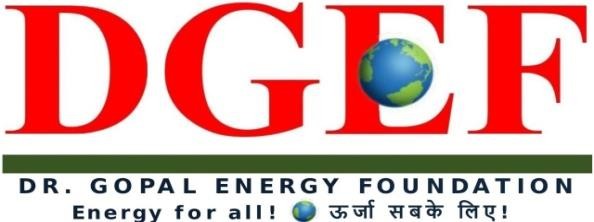 EXECUTIVE NOMINATION FORM(For Organizations)Ref No.DGEF-C-C19-Form B2The RegisterEnergy Arbitration- Online Certificate CourseDr.Gopal Energy FoundationDGEF Secretary, JA121, Jasola District CentreNEW DELHI-110025 (India)Email- registrar @dgef.in WhatsApp No. +91-9810070075Sub- Nomination of Candidates for Energy M&A Insolvency Online Certificate Course Awarded by DGEF.Dear Sir,The following officials/Executives are nominated for Online Certificate Course on Energy Arbitration Laws from our organization:(Signature with company stamp)Completed Form along with fee to be sent to:RegistrarDr. Gopal Energy FoundationDGEF Secretariat, JA-121, DLF Tower- A, Jasola District Centre, NEW DELHI-110025Or in alternativeFax Completed Form to 91 11 26970075 Email scanned copy to registrar@dgef.in For any other enquiries, please contact: Mr. R. K. Tiwari, Secretary General (CC)Direct: 91-8860635075 / 91-11-26943664, registrar@dgef.inS. No.NameDesignationEmail idMobile noDOB123456789101112Nominating AuthorityDesignationOrganizationAddressTele / FaxEmailAmount Paid(For Energy Arbitration onlinecertificate course)Mode	of PaymentsTotal Amount PaidMode	of Payments